.S1 : Side, Together, Side Chasse ( Right & Left)S2 : Cross point, Side point, Cross Samba (R.L)S3 : Forward rock,turn 1/2 right,shuffle, forward rock, coaster stepS4 : Cross, Back, Chasse, Cross, Back, DragChange Step On Wall 5(Section 2)To make it easier you can change "Hold" to Touch together.Restart : On Wall 5 after 16 count.There is change step on count 16 (Step R together) then Restart the dance.Mojito Thalia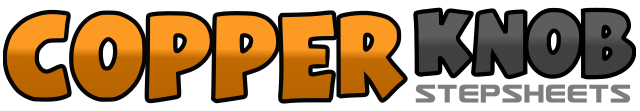 .......Count:32Wall:2Level:Beginner.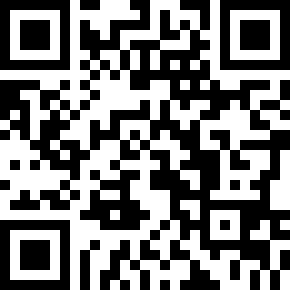 Choreographer:Diana Hakim (INA), Astri Dwi (INA), Ria (INA) & Anny (INA) - June 2021Diana Hakim (INA), Astri Dwi (INA), Ria (INA) & Anny (INA) - June 2021Diana Hakim (INA), Astri Dwi (INA), Ria (INA) & Anny (INA) - June 2021Diana Hakim (INA), Astri Dwi (INA), Ria (INA) & Anny (INA) - June 2021Diana Hakim (INA), Astri Dwi (INA), Ria (INA) & Anny (INA) - June 2021.Music:Mojito - ThaliaMojito - ThaliaMojito - ThaliaMojito - ThaliaMojito - Thalia........1-2Step R to side - Step L Together3&4Step R to side - Step L together - Step R to Side5-6Step L to Side - Step R together7&8Step L to Side - Step R Together - Step L to side1-2Point RF cross over LF, Point RF to R side3a4Cross RF over LF, Rock LF to L side, Recover RF (slightly forward)5-6Point LF cross over RF, Point LF to L side7a8Cross LF over RF, Rock RF to R side, Recover LF (slightly forward)1-2Step R Fwd recover3&4Turn 1/2 R, Shuffle Forward R L R5-6Step L Forward Recover7&8L Back, step R beside L, Step L forward1-2Cross RF over LF, RF back3&4RF to R side, LF next to RF (&), RF to R side5-6Cross LF over RF, LF back7-8Big step L to side - Drag R toward L